TOWN AND COUNTRY PLANNING ACT 1990Notification under Terms of Article 8, Schedule 1 Concerning a Planning ApplicationThe application form and plan(s) relating to this application are available for viewing online By Clicking HereUnder the terms of current legislation, the Council is permitted a period of eight weeks in which to determine this application. For your views to be considered I need to receive them by 19-Sep-2017. In order to aid our electronic processes please email your comments to planning@cheshireeast.gov.uk.  ANY COMMENTS MUST BE CONTAINED WITHIN THE EMAIL AND NOT SUBMITTED AS AN ATTACHMENT.  YOUR ASSISTANCE IN PROVIDING COMMENTS IN THIS FORMAT IS APPRECIATED.  As this is a householder application, in the event of an appeal against a refusal of planning permission, which is to be dealt with on the basis of representations in writing, any representations made about this application will be sent to the Secretary of State and there will be no further opportunity to comment at appeal stage.The application is scheduled to be determined under delegated powers.  The last date for a Councillor to call the application to a planning committee is 20 September 2017 Once a decision has been made on the application, the decision will be posted on the Planning pages of our website www.cheshireeast.gov.uk where you will also be able to view a copy of the Decision Notice.Yours faithfullyHead of Planning (Regulatory)Mr A G Lawrence,Clerk to Newhall Parish CouncilTHE WOODLANDSWHITCHURCH ROADASTONNANTWICHCW5 8DBDevelopment ManagementMunicipal BuildingsCW1 9HPTelephone: 0300 123 5014E-Mail: planning@cheshireeast.gov.ukDear Sir/MadamDate: 29-Aug-2017Application No:17/4390NProposal:Proposed replacement garage flat roof with a pitched roof and a house extension to the right including linked lean-to roof between garage and extension across front elevation.Location:23, SHEPPENHALL GROVE, ASTON, CW5 8DFNational Grid Ref:361458 346432Note:This letter has been produced by Civicance Ltd on behalf of Cheshire East Development Management.For any Development; Planning permission is only the start of the process. Proposals may also require permission and inspection under the Building Regulations 2010 (as amended).Civicance Limited are the only Building Regulation service provided on behalf of Cheshire East Council, providing a clearly independent third party check, ensuring your property is safe and energy efficient for years to come. For all enquiries please phone: 01270 375256 or 01270 686799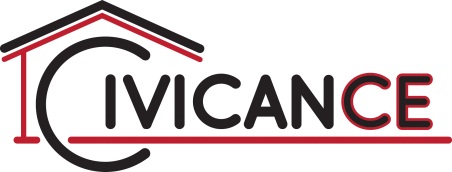 